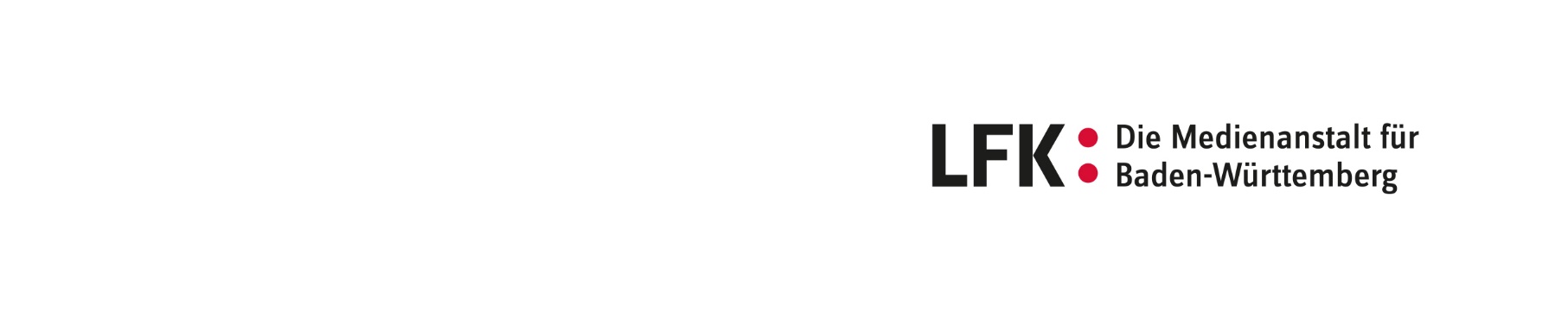 Anlage 9Nachweis für technische Leistungsfähigkeit unter Punkt D.III.3.a) der Vergabe- und Vertragsunterlagen Nachweis von mind. einem vergleichbaren Referenzprojekt der letzten drei Jahre (gerechnet ab dem Stichtag: 01.01.2022) zum Nachweis der Erfahrungen bei Medienpädagogikprojekten bezogen auf Technik-Anfänger und der technischen Umsetzung von Lern-Apps oder technischen Lernumgebungen bei unterschiedlichen Geräten und DienstenDie Referenzaufträge müssen in Umfang und Leistungserbringung vergleichbar mit dem ausgeschriebenen Auftrag sein und mithin die Erfahrung bzgl. der Umsetzung von Medienpädagogikprojekten bezogen auf Technik-Anfänger und der technischen Umsetzung von Lern-Apps oder technischen Lernumgebungen bei unterschiedlichen Geräten und Diensten zeigen.Es ist für jede vorliegende Referenz eine Referenztabelle auszufüllen. Bitte nummerieren Sie die Referenzen fortlaufend durch.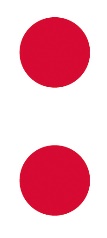 Vorgabe Pflichtfelder  Referenzen – Angaben des Bieters  Ref.-Nr.:Öffentlicher oder privater Auftraggeber  Projektbezeichnung  Leistungszeit von/bis  Angabe zum Auftragswert (netto)Angabe zum Leistungs-/Lieferungsumfang  Ansprechpartner des o. g. Auftraggebers mit  Namen, E-Mail und Telefonnummer  Ggf. zusätzliche Angaben zum Referenzprojekt  Vorgabe Pflichtfelder  Referenzen – Angaben des Bieters  Ref.-Nr.:Öffentlicher oder privater Auftraggeber  Projektbezeichnung  Leistungszeit von/bis  Angabe zum Auftragswert (netto)Angabe zum Leistungs-/Lieferungsumfang  Ansprechpartner des o. g. Auftraggebers mit  Namen, E-Mail und Telefonnummer  Ggf. zusätzliche Angaben zum Referenzprojekt  Vorgabe Pflichtfelder  Referenzen – Angaben des Bieters  Ref.-Nr.:Öffentlicher oder privater Auftraggeber  Projektbezeichnung  Leistungszeit von/bis  Angabe zum Auftragswert (netto)Angabe zum Leistungs-/Lieferungsumfang  Ansprechpartner des o. g. Auftraggebers mit  Namen, E-Mail und Telefonnummer  Ggf. zusätzliche Angaben zum Referenzprojekt  Vorgabe Pflichtfelder  Referenzen – Angaben des Bieters  Ref.-Nr.:Öffentlicher oder privater Auftraggeber  Projektbezeichnung  Leistungszeit von/bis  Angabe zum Auftragswert (netto)Angabe zum Leistungs-/Lieferungsumfang  Ansprechpartner des o. g. Auftraggebers mit  Namen, E-Mail und Telefonnummer  Ggf. zusätzliche Angaben zum Referenzprojekt  Vorgabe Pflichtfelder  Referenzen – Angaben des Bieters  Ref.-Nr.:Öffentlicher oder privater Auftraggeber  Projektbezeichnung  Leistungszeit von/bis  Angabe zum Auftragswert (netto)Angabe zum Leistungs-/Lieferungsumfang  Ansprechpartner des o. g. Auftraggebers mit  Namen, E-Mail und Telefonnummer  Ggf. zusätzliche Angaben zum Referenzprojekt  Vorgabe Pflichtfelder  Referenzen – Angaben des Bieters  Ref.-Nr.:Öffentlicher oder privater Auftraggeber  Projektbezeichnung  Leistungszeit von/bis  Angabe zum Auftragswert (netto)Angabe zum Leistungs-/Lieferungsumfang  Ansprechpartner des o. g. Auftraggebers mit  Namen, E-Mail und Telefonnummer  Ggf. zusätzliche Angaben zum Referenzprojekt  